หลักเกณฑ์และแนวทางการตรวจสอบจุดความร้อนจากดาวเทียมระบบ MODIS / VIIRS
ในพื้นที่ 17 จังหวัดภาคเหนือคำจำกัดความ	จุดความร้อน (Hotspot) หมายถึง พิกัดตำแหน่งที่ได้จากการวิเคราะห์ ค่าอุณหภูมิการแผ่รังสีความร้อนของวัตถุ ด้วยสมการแบบจำลอง MOD14 จากภาพถ่ายดาวเทียมระบบ MODIS และ VIIRS  ซึ่งถูกพัฒนาโดยองค์การบริหารการบินและอวกาศแห่งชาติสหรัฐอเมริกา (National Aeronautic and Space Administration: NASA) 	การตรวจสอบจุดความร้อนจากดาวเทียมระบบ MODIS สามารถดำเนินการตามขอบเขต ดังนี้จุดความร้อน (Hotspot) ที่จะดำเนินการเข้าไปตรวจสอบความถูกต้องนั้น จะต้องเป็นข้อมูล
จุดความร้อนที่ทำการวิเคราะห์และรายงานจาก สทอภ. เท่านั้นการตรวจสอบความถูกต้องจะต้องดำเนินการภายใน 48 ชั่วโมง ภายหลังจากที่ได้รับแจ้งจาก สทอภ.การขอปรับปรุงจุดความร้อน ให้ดำเนินการตามแนวทางที่ สทอภ. กำหนดแนวทางการตรวจสอบความถูกต้องจุดความร้อนมี 2 ทางเลือกดังนี้ทางเลือกที่ 1 กรณีที่เจ้าหน้าที่ สทอภ. สามารถเข้าร่วมตรวจสอบจุดความร้อนได้เจ้าหน้าที่ที่ได้รับมอบหมายในจังหวัดร่วมกับเจ้าหน้าที่ สทอภ. เข้าตรวจสอบจุดความร้อนในพื้นที่ โดยจังหวัดเป็นผู้สนับสนุนยานพาหนะ/ค่าใช้จ่าย ให้กับเจ้าหน้าที่ สทอภ. ในการเดินทางเข้าร่วมตรวจสอบจุดความร้อนนั้นๆ และทำการกรอกแบบฟอร์ม HF-01 จัดทำหนังสือลงนามโดยผู้ว่าราชการจังหวัด หรือผู้ปฎิบัติราชการแทนผู้ว่าราชการจังหวัด พร้อมแนบแบบฟอร์ม HF-01 นำส่งมาที่ สทอภ. แล้ว สทอภ. จะดำเนินการแจ้งผลการพิจารณาภายใน 5 วันทำการ นับจากวันที่ที่ได้รับหนังสือ ทางเลือกที่ 2 กรณีที่เจ้าหน้าที่ สทอภ. ไม่สามารถเข้าร่วมตรวจสอบจุดความร้อนได้เจ้าหน้าที่ที่ได้รับมอบหมายในจังหวัด เข้าตรวจสอบจุดความร้อนในพื้นที่ พร้อมกรอกแบบฟอร์ม 
HF-01 สรุปผลการตรวจสอบจุดความร้อนผ่านที่ประชุมวอร์รูมไฟป่าประจำจังหวัด และรับรองผลการตรวจสอบโดยประธานประจำวอร์รูมไฟป่าจังหวัดจัดทำหนังสือลงนามโดยผู้ว่าราชการจังหวัด หรือผู้ปฎิบัติราชการแทนผู้ว่าราชการจังหวัด พร้อมแนบแบบฟอร์ม HF-01 และรายงานการประชุมวอร์รูมไฟป่าประจำจังหวัด นำส่งมาที่ สทอภ. แล้ว สทอภ. จะดำเนินการแจ้งผลการพิจารณาภายใน 5 วันทำการ นับจากวันที่ที่ได้รับหนังสือ แบบฟอร์มบันทึกข้อมูลการเข้าสำรวจพื้นที่เกิดจุดความร้อน (HF-01)วันที่.............เดือน......................พ.ศ........................ เวลาเข้าสำรวจ.........................................ผู้สำรวจ□	เจ้าหน้าที่ที่ได้รับมอบหมายในจังหวัด (ตำแหน่ง....................................................................) ชื่อ………..……........……นามสกุล………........….....……………เบอร์โทรศัพท์................................□	เจ้าหน้าที่ สทอภ. ชื่อ................................นามสกุล……….....……........…………เบอร์โทรศัพท์................................ส่วนที่ 1 จุดความร้อนที่ได้รับแจ้งจาก สทอภ.ค่าพิกัด Longitude……...............……… Latitude……...............………หรือค่าพิกัด UTM_E……...............…….....… UTM_N…..…............…....……วัน/เดือน/ปี..............................เวลา.................................ตำบล...............................อำเภอ.......................................จังหวัด.............................................ส่วนที่ 2 ผลการเข้าสำรวจพื้นที่เกิดจุดความร้อน□	พบจุดความร้อน                     □	ไม่พบจุดความร้อน โดยจุดที่ได้รับแจ้งพบว่าเป็นพื้นที่.................................................................ส่วนที่ 3 ภาพการเข้าสำรวจจุดความร้อนที่ได้รับแจ้งลงนาม .......................................................			ลงนาม .......................................................         (.....................................................)			         (.....................................................)ตำแหน่ง......................................................			ตำแหน่ง......................................................  ผู้สำรวจ						   ผู้รับรอง    ผู้บังคับบัญชาของผู้เข้าสำรวจพื้นที่ลงนาม .......................................................	         (.....................................................)ตำแหน่ง...........เจ้าหน้าที่ สทอภ...............			แบบฟอร์มบันทึกข้อมูลการเข้าสำรวจพื้นที่เกิดจุดความร้อน (HF-1)วันที่.....15.....เดือน.....มีนาคม.....พ.ศ......2563...... เวลาเข้าสำรวจ.............14.00 น..............ผู้สำรวจ	เจ้าหน้าที่ที่ได้รับมอบหมายในจังหวัด (ตำแหน่ง...............ผอ.ทสจ.เชียงราย......................) ชื่อ……นายอำนาจ...……นามสกุล…..เจิมแหล่…เบอร์โทรศัพท์......086-999-9999................	เจ้าหน้าที่ สทอภ. ชื่อ......นางสาวฉัตรรุจี....นามสกุล…นนทธิ………เบอร์โทรศัพท์........089-999-9999..............ส่วนที่ 1 จุดความร้อนที่ได้รับแจ้งจาก สทอภ.ค่าพิกัด Longitude……97.9500……… Latitude……19.0170………หรือค่าพิกัด UTM_E……389493 …….....… UTM_N…..…2103038 …....……วัน/เดือน/ปี..... 15  มีนาคม  2561.....เวลา.... 11.10 น......  ตำบล............ห้วยโป่ง..............อำเภอ..........เมืองแม่ฮ่องสอน...........จังหวัด.........แม่ฮ่องสอน..............ส่วนที่ 2 ผลการเข้าสำรวจพื้นที่เกิดจุดความร้อน□	พบจุดความร้อน                     	ไม่พบจุดความร้อน  โดยจุดที่ได้รับแจ้งพบว่าเป็นพื้นที่........... พื้นที่โล่งเตรียมก่อสร้าง............ส่วนที่ 3 ภาพการเข้าสำรวจจุดความร้อนที่ได้รับแจ้ง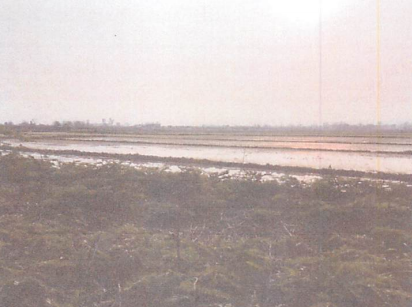 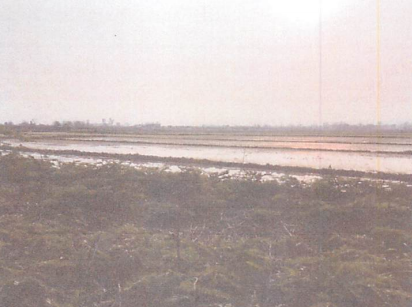 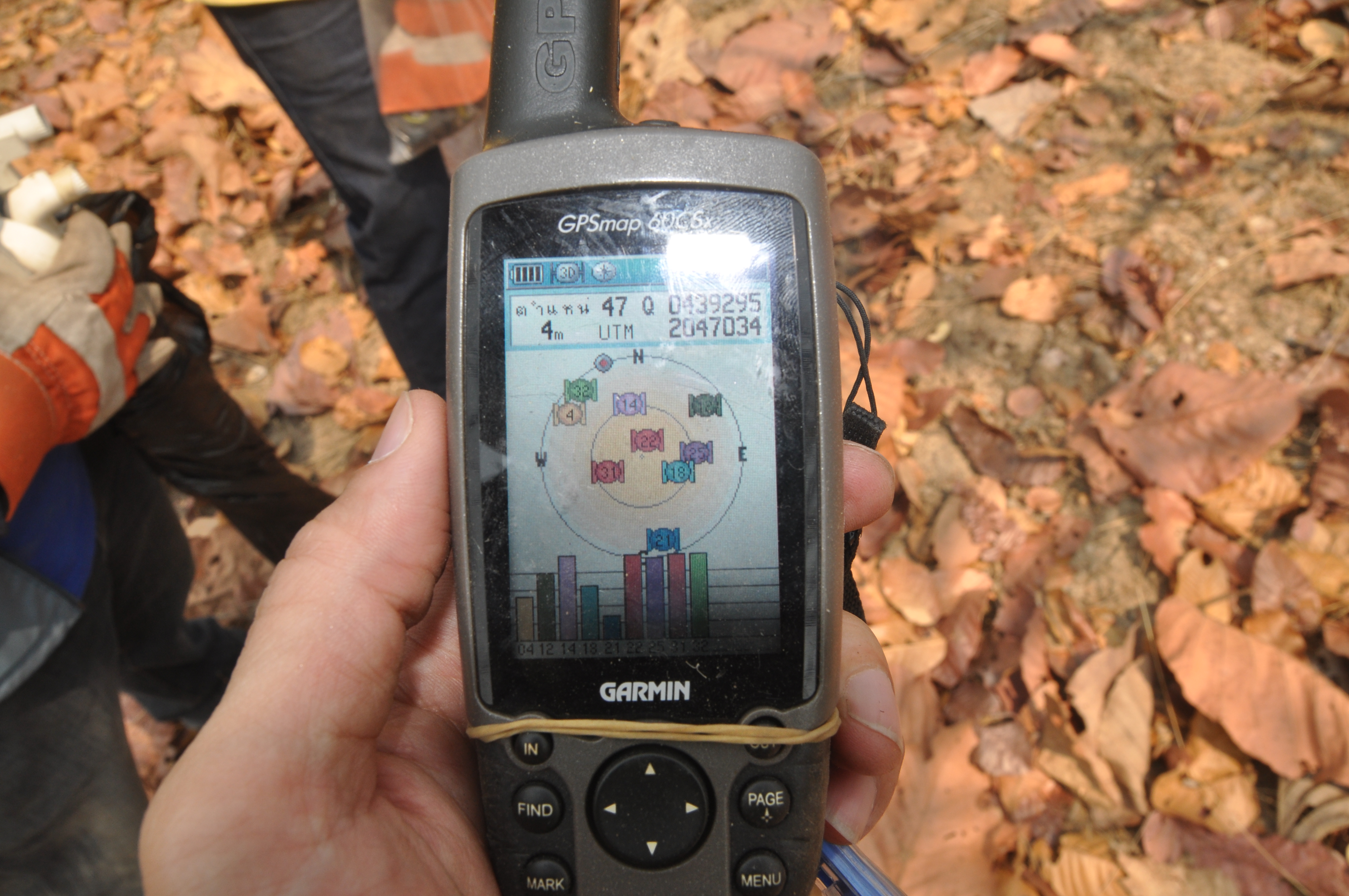 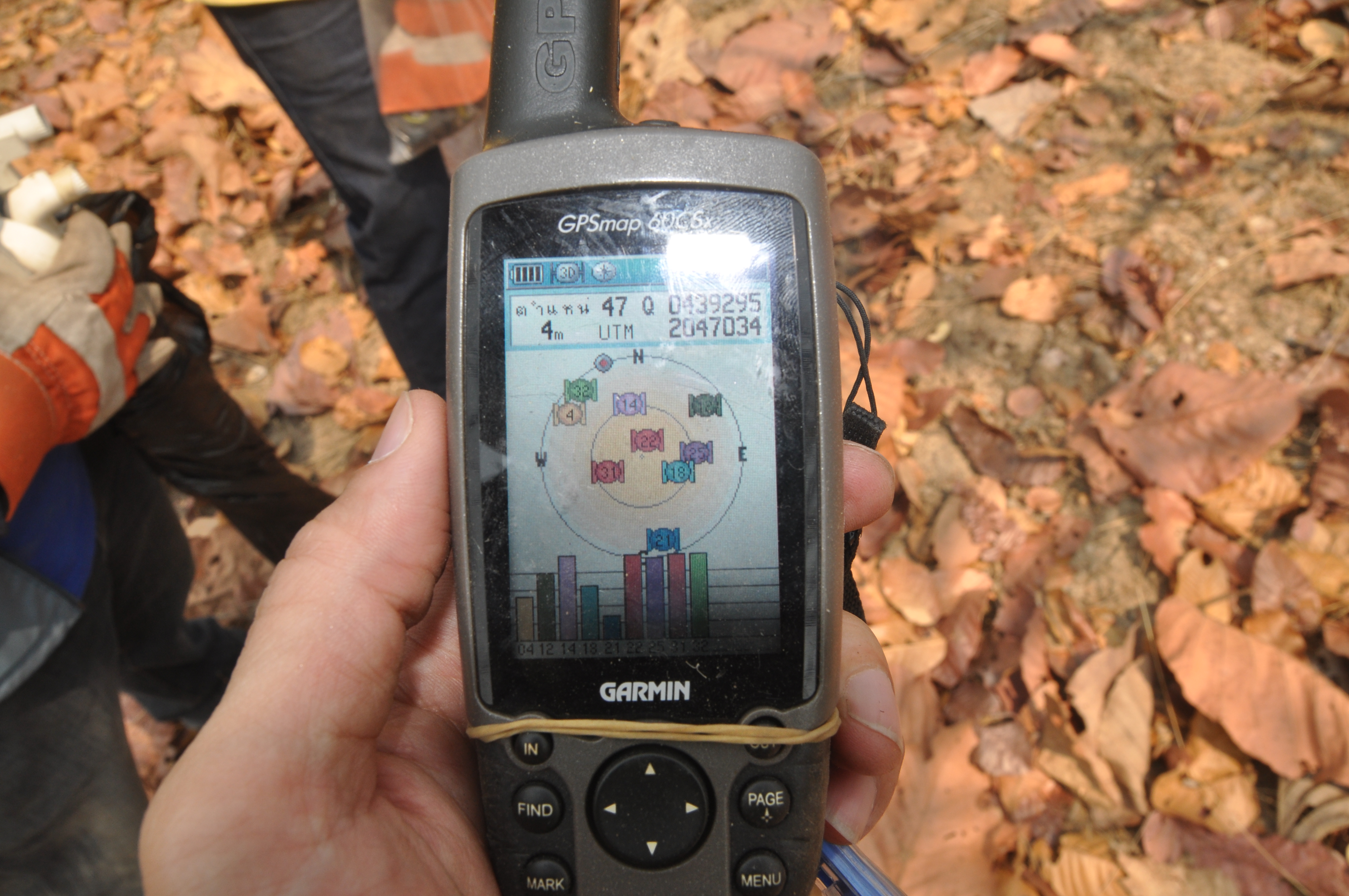 ลงนาม .......................................................			ลงนาม .......................................................         (.....................................................)			         (.....................................................)ตำแหน่ง......................................................			ตำแหน่ง......................................................  ผู้สำรวจ						   ผู้รับรอง    ผู้บังคับบัญชาของผู้เข้าสำรวจพื้นที่ลงนาม .......................................................	         (.....................................................)ตำแหน่ง.............เจ้าหน้าที่ สทอภ..............	ภาพถ่ายเจ้าหน้าที่ตรวจสอบจุดความร้อนในพื้นที่ (3)ภาพถ่ายเจ้าหน้าที่ตรวจสอบจุดความร้อนในพื้นที่ (4)ภาพถ่ายเจ้าหน้าที่ตรวจสอบจุดความร้อนในพื้นที่ (3)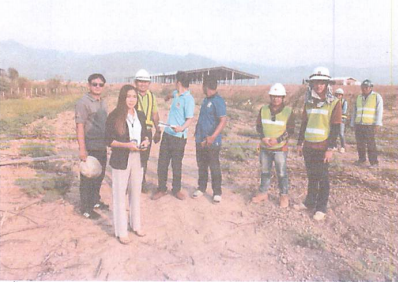 ภาพถ่ายเจ้าหน้าที่ตรวจสอบจุดความร้อนในพื้นที่ (4)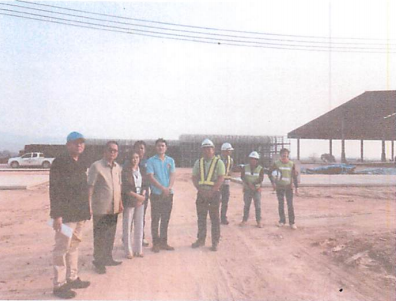 